Forgiven Nation Plans/Packages$30 ConsultationSpecialty Packages for Long Term Clients:Bronze, Silver and Gold Packages are designed for clients who wish to receive services on long term basis ranging from 3, 6 or 12 months. These sessions are billed per month the plan cost and include the following extra benefits:60-minute session per callOngoing text/email supportEmergency response calls includedWeekly Homework or task/ progress reports Milestone Celebration Individual Session$75Plan Target Client Needs!!Self- Awareness, manage stress, building confidence, clarity or identifying goals. Career changes and challenges.60-minute sessionsFamily Session$200Targets the family needs!!Communication, loss, Boundaries, self-esteem, stress and anxiety, goals,60 Minute sessionsCouple Session$200Improve relationships, marriage challenges.Better Communication, build confidence60 Minute Session5 coaching Session$250Designed to help client find clarity and build confidence.Identifying core values and beliefs. Seeking more joy.Looking to have focus and clear state of mind.30 minutes sessions eachDe-Stress Session$100Designed to help clients focus and manage stress only.Spiritual Journey session$100Designed to help clients gain understanding of their powerful inner being and awaken spiritually.Customize Your Plan!!!Customize Your Plan!!!Bronze Session$300Includes three 60-minute session per month. (3 Hours)Focus on defining a specific problem.Develop self-awarenessGain insight to make a changeAnd more along with the added benefits.Silver Session$600Includes six 60 minutes sessions per month.  (6 Hours)Plan is designed and customized based on the clients need. Build Confidence, find clarity, discreate negative thoughts and behavior’s, stress, old patterns made new. Gold Session$1200Includes twelve 60-minute session and two 30-minute sessions per month. (13 Hours)Individualized growth plan for transformation. Understand your core Identity.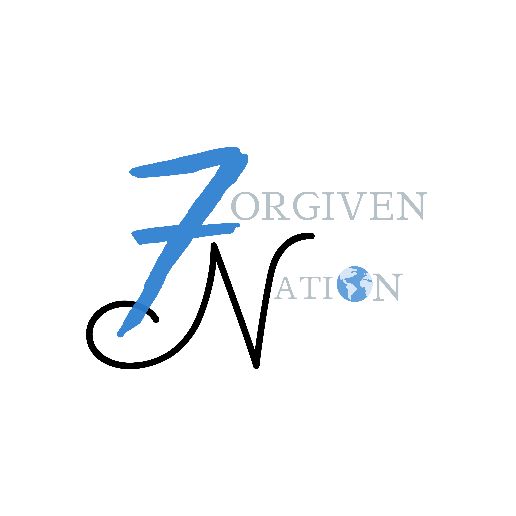 